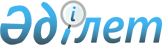 О признании утратившими силу постановлений Правительства Республики Казахстан от 31 декабря 2013 года № 1448 "Об утверждении стандартов государственных услуг в области бухгалтерского учета и аудита и признании утратившими силу некоторых решений Правительства Республики Казахстан" и от 31 декабря 2013 года № 1552 "Об утверждении стандарта государственной услуги "Выдача лицензии, переоформление, выдача дубликатов лицензии на осуществление аудиторской деятельности" и признании утратившими силу некоторых решений Правительства Республики Казахстан"Постановление Правительства Республики Казахстан от 11 сентября 2015 года № 771      Правительство Республики Казахстан ПОСТАНОВЛЯЕТ:



      1. Признать утратившими силу:



      1) постановление Правительства Республики Казахстан от 31 декабря 2013 года № 1448 «Об утверждении стандартов государственных услуг в области бухгалтерского учета и аудита и признании утратившими силу некоторых решений Правительства Республики Казахстан» (САПП Республики Казахстан, 2013 г., № 76, ст. 997);



      2) постановление Правительства Республики Казахстан от 31 декабря 2013 года № 1552 «Об утверждении стандарта государственной услуги «Выдача лицензии, переоформление, выдача дубликатов лицензии на осуществление аудиторской деятельности» и признании утратившими силу некоторых решений Правительства Республики Казахстан» (САПП Республики Казахстан, 2013 г., № 82, ст. 1061).



      2. Настоящее постановление вводится в действие со дня его первого официального опубликования.      Премьер-Министр

      Республики Казахстан                   К. Масимов
					© 2012. РГП на ПХВ «Институт законодательства и правовой информации Республики Казахстан» Министерства юстиции Республики Казахстан
				